Nachweis über die Erfüllung der Lehrverpflichtung im  20     /     Über den Lehrstuhl /die Professur an 
Dekanat der Philosophisch-Sozialwissenschaftlichen FakultätErläuterungen zu einzelnen Spalten des Formblattes:     ,      (Name, Dienstbezeichnung)     ,      (Name, Dienstbezeichnung)      (Fach) Professur/LSt.            (Fach) Professur/LSt.            (Fach) Professur/LSt.            (Fach) Professur/LSt.            (Fach) Professur/LSt.            (Fach) Professur/LSt.            (Fach) Professur/LSt.      Lehrverpflichtung:Lehrverpflichtung:Bei der Ermittlung der Lehrverpflichtung im aktuellen Semester wurden folgende Reduzierungen berücksichtigt:Bei der Ermittlung der Lehrverpflichtung im aktuellen Semester wurden folgende Reduzierungen berücksichtigt:Bei der Ermittlung der Lehrverpflichtung im aktuellen Semester wurden folgende Reduzierungen berücksichtigt:Bei der Ermittlung der Lehrverpflichtung im aktuellen Semester wurden folgende Reduzierungen berücksichtigt:Bei der Ermittlung der Lehrverpflichtung im aktuellen Semester wurden folgende Reduzierungen berücksichtigt:Bei der Ermittlung der Lehrverpflichtung im aktuellen Semester wurden folgende Reduzierungen berücksichtigt:Bei der Ermittlung der Lehrverpflichtung im aktuellen Semester wurden folgende Reduzierungen berücksichtigt:Bei der Ermittlung der Lehrverpflichtung im aktuellen Semester wurden folgende Reduzierungen berücksichtigt:Bei der Ermittlung der Lehrverpflichtung im aktuellen Semester wurden folgende Reduzierungen berücksichtigt:Bei der Ermittlung der Lehrverpflichtung im aktuellen Semester wurden folgende Reduzierungen berücksichtigt:Bei der Ermittlung der Lehrverpflichtung im aktuellen Semester wurden folgende Reduzierungen berücksichtigt:Bei der Ermittlung der Lehrverpflichtung im aktuellen Semester wurden folgende Reduzierungen berücksichtigt:Ermäßigt nach § 7 Abs. 4:      Ermäßigt nach § 7 Abs. 4:      Ermäßigt nach § 7 Abs. 4:      Ermäßigt nach § 7 Abs. 4:      Ermäßigt nach § 7 Abs. 4:      Ermäßigt nach § 7 Abs. 4:      Forschungssemester: Forschungssemester: Forschungssemester: Forschungssemester: Forschungssemester: Forschungssemester: Ermäßigung/Erhöhung nach § 7 Abs. 7 Sätze 1 bis 3, 5 LUFV:      Ermäßigung/Erhöhung nach § 7 Abs. 7 Sätze 1 bis 3, 5 LUFV:      Ermäßigung/Erhöhung nach § 7 Abs. 7 Sätze 1 bis 3, 5 LUFV:      Ermäßigung/Erhöhung nach § 7 Abs. 7 Sätze 1 bis 3, 5 LUFV:      Ermäßigung/Erhöhung nach § 7 Abs. 7 Sätze 1 bis 3, 5 LUFV:      Ermäßigung/Erhöhung nach § 7 Abs. 7 Sätze 1 bis 3, 5 LUFV:      Ermäßigung/Erhöhung nach § 7 Abs. 7 Sätze 1, 2,4 und 5 LUFV:      Ermäßigung/Erhöhung nach § 7 Abs. 7 Sätze 1, 2,4 und 5 LUFV:      Ermäßigung/Erhöhung nach § 7 Abs. 7 Sätze 1, 2,4 und 5 LUFV:      Ermäßigung/Erhöhung nach § 7 Abs. 7 Sätze 1, 2,4 und 5 LUFV:      Ermäßigung/Erhöhung nach § 7 Abs. 7 Sätze 1, 2,4 und 5 LUFV:      Ermäßigung/Erhöhung nach § 7 Abs. 7 Sätze 1, 2,4 und 5 LUFV:      Ermäßigung bei Drittmittelfinanzierung nach § 7 Abs. 9 LUFV:      Ermäßigung bei Drittmittelfinanzierung nach § 7 Abs. 9 LUFV:      Ermäßigung bei Drittmittelfinanzierung nach § 7 Abs. 9 LUFV:      Ermäßigung bei Drittmittelfinanzierung nach § 7 Abs. 9 LUFV:      Ermäßigung bei Drittmittelfinanzierung nach § 7 Abs. 9 LUFV:      Ermäßigung bei Drittmittelfinanzierung nach § 7 Abs. 9 LUFV:      Sonstiges nach § 7 Abs. 7, § 7 Abs. 8 Satz 7 LUFV:      Sonstiges nach § 7 Abs. 7, § 7 Abs. 8 Satz 7 LUFV:      Sonstiges nach § 7 Abs. 7, § 7 Abs. 8 Satz 7 LUFV:      Sonstiges nach § 7 Abs. 7, § 7 Abs. 8 Satz 7 LUFV:      Sonstiges nach § 7 Abs. 7, § 7 Abs. 8 Satz 7 LUFV:      Sonstiges nach § 7 Abs. 7, § 7 Abs. 8 Satz 7 LUFV:      LV-Nr. bzw. TitelTyp LVTyp LVSWS(Block-LV in SWS um rechnen)SWS(Block-LV in SWS um rechnen)Zahl der beteiligten Lehrper-sonenZahl der beteiligten Lehrper-sonenZahl der beteiligten Lehrper-sonenInterdisziplinäre oder fachübergreifende LVAnzahlAnrech-nungs- faktorLehrveranstaltungsstunden (LVS)122334445678------ERSTbetreute Diplom-, Magister-, Masterarbeiten - namentliche Auflistung auf Beiblatt o. Rückseite ERSTbetreute Diplom-, Magister-, Masterarbeiten - namentliche Auflistung auf Beiblatt o. Rückseite ERSTbetreute Diplom-, Magister-, Masterarbeiten - namentliche Auflistung auf Beiblatt o. Rückseite ERSTbetreute Diplom-, Magister-, Masterarbeiten - namentliche Auflistung auf Beiblatt o. Rückseite ERSTbetreute Diplom-, Magister-, Masterarbeiten - namentliche Auflistung auf Beiblatt o. Rückseite ERSTbetreute Diplom-, Magister-, Masterarbeiten - namentliche Auflistung auf Beiblatt o. Rückseite ERSTbetreute Diplom-, Magister-, Masterarbeiten - namentliche Auflistung auf Beiblatt o. Rückseite ERSTbetreute Diplom-, Magister-, Masterarbeiten - namentliche Auflistung auf Beiblatt o. Rückseite ERSTbetreute Diplom-, Magister-, Masterarbeiten - namentliche Auflistung auf Beiblatt o. Rückseite 0,10ERSTbetreute Staatsexamens-, Bachelor-,Zulassungsarbeiten- namentliche Auflistung auf Beiblatt o. RückseiteERSTbetreute Staatsexamens-, Bachelor-,Zulassungsarbeiten- namentliche Auflistung auf Beiblatt o. RückseiteERSTbetreute Staatsexamens-, Bachelor-,Zulassungsarbeiten- namentliche Auflistung auf Beiblatt o. RückseiteERSTbetreute Staatsexamens-, Bachelor-,Zulassungsarbeiten- namentliche Auflistung auf Beiblatt o. RückseiteERSTbetreute Staatsexamens-, Bachelor-,Zulassungsarbeiten- namentliche Auflistung auf Beiblatt o. RückseiteERSTbetreute Staatsexamens-, Bachelor-,Zulassungsarbeiten- namentliche Auflistung auf Beiblatt o. RückseiteERSTbetreute Staatsexamens-, Bachelor-,Zulassungsarbeiten- namentliche Auflistung auf Beiblatt o. RückseiteERSTbetreute Staatsexamens-, Bachelor-,Zulassungsarbeiten- namentliche Auflistung auf Beiblatt o. RückseiteERSTbetreute Staatsexamens-, Bachelor-,Zulassungsarbeiten- namentliche Auflistung auf Beiblatt o. Rückseite0,05Summe der Lehrveranstaltungsstunden  Summe der Lehrveranstaltungsstunden  Summe der Lehrveranstaltungsstunden  Summe der Lehrveranstaltungsstunden  Summe der Lehrveranstaltungsstunden  Summe der Lehrveranstaltungsstunden  Summe der Lehrveranstaltungsstunden  Summe der Lehrveranstaltungsstunden  Summe der Lehrveranstaltungsstunden  Summe der Lehrveranstaltungsstunden  Summe der Lehrveranstaltungsstunden  Begründung für die Unterschreitung/Überschreitung der Lehrverpflichtung (z. B. Lehrermäßigung/-erhöhung, Beurlaubung, Forschungsfreisemester, Ausgleich im/in vergangenen oder folgenden Semester/n ggf. mit Auflistung, fehlender Lehrbedarf)Begründung für die Unterschreitung/Überschreitung der Lehrverpflichtung (z. B. Lehrermäßigung/-erhöhung, Beurlaubung, Forschungsfreisemester, Ausgleich im/in vergangenen oder folgenden Semester/n ggf. mit Auflistung, fehlender Lehrbedarf)Begründung für die Unterschreitung/Überschreitung der Lehrverpflichtung (z. B. Lehrermäßigung/-erhöhung, Beurlaubung, Forschungsfreisemester, Ausgleich im/in vergangenen oder folgenden Semester/n ggf. mit Auflistung, fehlender Lehrbedarf)Begründung für die Unterschreitung/Überschreitung der Lehrverpflichtung (z. B. Lehrermäßigung/-erhöhung, Beurlaubung, Forschungsfreisemester, Ausgleich im/in vergangenen oder folgenden Semester/n ggf. mit Auflistung, fehlender Lehrbedarf)Begründung für die Unterschreitung/Überschreitung der Lehrverpflichtung (z. B. Lehrermäßigung/-erhöhung, Beurlaubung, Forschungsfreisemester, Ausgleich im/in vergangenen oder folgenden Semester/n ggf. mit Auflistung, fehlender Lehrbedarf)Begründung für die Unterschreitung/Überschreitung der Lehrverpflichtung (z. B. Lehrermäßigung/-erhöhung, Beurlaubung, Forschungsfreisemester, Ausgleich im/in vergangenen oder folgenden Semester/n ggf. mit Auflistung, fehlender Lehrbedarf)Begründung für die Unterschreitung/Überschreitung der Lehrverpflichtung (z. B. Lehrermäßigung/-erhöhung, Beurlaubung, Forschungsfreisemester, Ausgleich im/in vergangenen oder folgenden Semester/n ggf. mit Auflistung, fehlender Lehrbedarf)Begründung für die Unterschreitung/Überschreitung der Lehrverpflichtung (z. B. Lehrermäßigung/-erhöhung, Beurlaubung, Forschungsfreisemester, Ausgleich im/in vergangenen oder folgenden Semester/n ggf. mit Auflistung, fehlender Lehrbedarf)Begründung für die Unterschreitung/Überschreitung der Lehrverpflichtung (z. B. Lehrermäßigung/-erhöhung, Beurlaubung, Forschungsfreisemester, Ausgleich im/in vergangenen oder folgenden Semester/n ggf. mit Auflistung, fehlender Lehrbedarf)Begründung für die Unterschreitung/Überschreitung der Lehrverpflichtung (z. B. Lehrermäßigung/-erhöhung, Beurlaubung, Forschungsfreisemester, Ausgleich im/in vergangenen oder folgenden Semester/n ggf. mit Auflistung, fehlender Lehrbedarf)Begründung für die Unterschreitung/Überschreitung der Lehrverpflichtung (z. B. Lehrermäßigung/-erhöhung, Beurlaubung, Forschungsfreisemester, Ausgleich im/in vergangenen oder folgenden Semester/n ggf. mit Auflistung, fehlender Lehrbedarf)Begründung für die Unterschreitung/Überschreitung der Lehrverpflichtung (z. B. Lehrermäßigung/-erhöhung, Beurlaubung, Forschungsfreisemester, Ausgleich im/in vergangenen oder folgenden Semester/n ggf. mit Auflistung, fehlender Lehrbedarf)Unterschreitung nach § 2 (2) LUFV mit Begründung:Unterschreitung nach § 2 (2) LUFV mit Begründung:Unterschreitung nach § 2 (2) LUFV mit Begründung:Unterschreitung nach § 2 (2) LUFV mit Begründung:Unterschreitung nach § 2 (3) LUFV:Unterschreitung nach § 2 (3) LUFV:Unterschreitung nach § 2 (3) LUFV:Unterschreitung nach § 2 (3) LUFV:Überschreitung nach § 2 (3) LUFV:Überschreitung nach § 2 (3) LUFV:Überschreitung nach § 2 (3) LUFV:Überschreitung nach § 2 (3) LUFV:Ausgleich in den folgenden Semestern nach § 2 (4) LUFV:Ausgleich in den folgenden Semestern nach § 2 (4) LUFV:Ausgleich in den folgenden Semestern nach § 2 (4) LUFV:Ausgleich in den folgenden Semestern nach § 2 (4) LUFV:Ausgleich aus vergangenen Semestern nach § 2 (4) LUVF:Ausgleich aus vergangenen Semestern nach § 2 (4) LUVF:Ausgleich aus vergangenen Semestern nach § 2 (4) LUVF:Ausgleich aus vergangenen Semestern nach § 2 (4) LUVF:Augsburg,      Augsburg,      Augsburg,      Augsburg,      Augsburg,      Augsburg,      Augsburg,      Augsburg,      Augsburg,      Augsburg,      Augsburg,      Augsburg,      Prof. Dr.  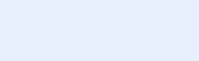 Prof. Dr.  Prof. Dr.  Prof. Dr.  Prof. Dr.  (Unterschrift Lehrperson)(Unterschrift Lehrperson)(Unterschrift Lehrperson)(Unterschrift Lehrperson)(Unterschrift Lehrperson)(Unterschrift Lehrperson)(Unterschrift Lehrperson)(Unterschrift Vorgesetzte*r)(Unterschrift Vorgesetzte*r)(Unterschrift Vorgesetzte*r)(Unterschrift Vorgesetzte*r)(Unterschrift Vorgesetzte*r)Sp. 2+7Lehrveranstaltungsart:Anrechnungsfaktor:Sp. 2+7Vorlesung, Übung, ProSeminar, Seminar, HauptSeminar, OberSeminar, , GrundKurs1,0Sp. 2+7Kolloquium, Repetitiorium0,7Sp. 2+7Exkursion0,3Sp. 2+7andere Lehrveranstaltung (z.B. künstlerischer Einzel- oder Gruppenunterricht - KG)	0,5Sp. 2+7Schulpraktika können nicht auf die Lehrverpflichtung angerechnet werden.-Sp. 3Bei Exkursionen ist eine Umrechnung von Zeitstunden in Semesterwochenstunden erforderlich. Dabei ist die Summe der Zeitstunden durch die Zahl der Wochen der Vorlesungszeit (Wintersemester 15 Wochen, Sommersemester 14 Wochen) zu teilen. Beispiel: Exkursion Sommersemester  an 3 Tagen zu 8 Stunden = 24 Zeitstunden : 14 = 1,71 LVS 
Bei Exkursionen können höchstens 8 Zeitstunden pro Tag angerechnet werden.Bei Blockveranstaltungen ist eine Umrechnung von Zeitstunden (60 min) in Unterrichtsstunden (45 min) in Semesterwochenstunden erforderlich. Dabei ist die Summe der Zeitstunden durch die Zahl der Wochen der Vorlesungszeit (Wintersemester 15 Wochen, Sommersemester 14 Wochen) zu teilen. Beispiel: Blockseminar Sommersemester an 3 Tagen zu 7,5 Stunden: 3 x 7,5 Zeitstunden : 0,75 (= 1 Unterrichtsstunde)  = 30 Unterrichtsstunden : 14 = 2,14  LVSBei Exkursionen ist eine Umrechnung von Zeitstunden in Semesterwochenstunden erforderlich. Dabei ist die Summe der Zeitstunden durch die Zahl der Wochen der Vorlesungszeit (Wintersemester 15 Wochen, Sommersemester 14 Wochen) zu teilen. Beispiel: Exkursion Sommersemester  an 3 Tagen zu 8 Stunden = 24 Zeitstunden : 14 = 1,71 LVS 
Bei Exkursionen können höchstens 8 Zeitstunden pro Tag angerechnet werden.Bei Blockveranstaltungen ist eine Umrechnung von Zeitstunden (60 min) in Unterrichtsstunden (45 min) in Semesterwochenstunden erforderlich. Dabei ist die Summe der Zeitstunden durch die Zahl der Wochen der Vorlesungszeit (Wintersemester 15 Wochen, Sommersemester 14 Wochen) zu teilen. Beispiel: Blockseminar Sommersemester an 3 Tagen zu 7,5 Stunden: 3 x 7,5 Zeitstunden : 0,75 (= 1 Unterrichtsstunde)  = 30 Unterrichtsstunden : 14 = 2,14  LVSSp. 4Wird eine Lehrveranstaltung von zwei oder mehreren Lehrpersonen durchgeführt, wird sie entsprechend dem Maß der Beteiligung anteilig angerechnet.Wird eine Lehrveranstaltung von zwei oder mehreren Lehrpersonen durchgeführt, wird sie entsprechend dem Maß der Beteiligung anteilig angerechnet.Sp. 5Interdisziplinäre oder fachübergreifende Lehrveranstaltungen, an denen zwei oder mehr Lehrpersonen beteiligt sind, können insgesamt höchstens zweifach angerechnet werden (in diesem Fall bitte die Zahl 2 in Spalte 5 eintragen).Interdisziplinäre oder fachübergreifende Lehrveranstaltungen, an denen zwei oder mehr Lehrpersonen beteiligt sind, können insgesamt höchstens zweifach angerechnet werden (in diesem Fall bitte die Zahl 2 in Spalte 5 eintragen).Sp. 6Betreute Studienabschlussarbeiten können nur einmal je Student und insgesamt höchstens bis zu 2 LVS pro Semester auf die Lehrverpflichtung angerechnet werden. Dissertationen zählen nicht als Studienabschlussarbeiten.Betreute Studienabschlussarbeiten können nur einmal je Student und insgesamt höchstens bis zu 2 LVS pro Semester auf die Lehrverpflichtung angerechnet werden. Dissertationen zählen nicht als Studienabschlussarbeiten.Sp. 8Berechnung der LVS: Spalte 3 : Spalte 4 x Spalte 5 x Spalte 7 = Spalte 8 bzw. Spalte 6 x Spalte 7 = Spalte 8Berechnung der LVS: Spalte 3 : Spalte 4 x Spalte 5 x Spalte 7 = Spalte 8 bzw. Spalte 6 x Spalte 7 = Spalte 8